RKP: 3236Matični broj: 03345971	OIB: 22146074849Grad: GospićUlica : Senjskih žrtava 15Razina: 11Razdjel: 109Šifra djelatnosti:8423Šifra grada: 130Oznaka Razdoblja: 01.01.-31.12.2023.Zakonski predstavnik: Petar Rukavina, upraviteljB I LJ E Š K EUZ GODIŠNJE FINANCIJSKO IZVJEŠĆE 01.01.-31.12.2023.UVOD:Zatvor u Gospiću ustrojstvena je jedinica Uprave za zatvorski sustav i probaciju Ministarstva pravosuđa i uprave. Zatvor je ustrojen u cilju izvršenja kazne zatvora izrečene u prekršajnom, kaznenom i drugom sudskom postupku. Svrha zatvora jest briga o zatvorenicima tijekom izdržavanja kazne te resocijalizacija i priprava za život na slobodi, što čini njegovu osnovnu djelatnost. Rad Zatvora u Gospiću financira se iz sredstava Državnog proračuna te dijelom iz prihoda ostvarenih vlastitom djelatnošću kroz aktivnosti Odjela za rad i strukovnu izobrazbu zatvorenika, gdje se sukladno zakonskim odredbama zatvorenike potiče na rad i omogućuje im se rad temeljem Zakona o izvršavanju kazne zatvora (NN 14/21) i Pravilnika o radu i raspolaganju novcem zatvorenika (Narodne novine 67/2022). U okviru vlastite djelatnosti Zatvor je nositelj  regijske proizvodnje hrane, prvenstveno proizvodnje svinjskog mesa i krumpira za potrebe ishrane zatvorenika  kako Zatvora u Gospiću tako i  ostalih zatvora unutar zatvorskog sustava. Ostvarivanje i trošenje vlastitih prihoda vrši se u skladu sa Pravilnikom o mjerilima i načinu korištenja namjenskih donacija i vlastitih prihoda proračunskih korisnika iz nadležnosti Ministarstva pravosuđa i uprave (NN 67/23)Izvori financiranja su:11 – Državni proračun31- Vlastiti prihodi ( prihodi od: prodaje proizvoda, pruženih usluga fizičkog rada, sprovođenja, društvene prehrane, usluga kopiranja, rabata zatvorske prodavaonice, prodaje ambalaže, ostali nespomenuti prihodi)52 –Ostale  pomoći i darovnice – poticaji u poljoprivredi doznačeni putem APPRRZakonski predstavnik i odgovorna osoba Zatvora u Gospiću: Petar Rukavina, upravitelj.Bilješke sastavila: Božica Pavelić, voditelj Odjela financijsko-knjigovodstvenih poslovaB I L J E Š K EUZ BILANCU SA STANJEM 31.12.2023. GODINEBILJEŠKA BROJ 1.B - 001	IMOVINAUkupna imovina iznosi 2.655.221,50 €, a čini je Nefinancijska u iznosu od 2.295.348,45 € i financijska imovina u iznosu od  359.873,05 € B - 002	NEFINANCIJSKA IMOVINAUkupna vrijednost nefinancijske imovine na dan 31. prosinca 2023. godine iznosi 2.295.348,45 € i veća je za 3,3% u odnosu na stanje 01. siječnja 2023., a odnosi se na:01  Ne proizvedena dugotrajna imovina 				0 €021 i 02921  Proizvedena dugotrajna imovina 		2.042.159,79 €022 i 02922  Postrojenja i oprema			133.108,89 €(nabava uredskih stolova, stolica, računala, sefa za oružje, klima uređaja, prijenos imovine po odluci MP: defirilator, radio stanice, dreger, puške, pištolji, donacija pčelarske opreme)023 i 02923 Prijevozna sredstva			                  34.139,38 €(nabava automobila Škoda Octavia)025 i 0925 Osnovno stado				        6.729,23 €( smanjenje vrijednosti osnovnog stada uslijed amortizacije i uginuća) 026 i 02926 Ulaganje u računalne programe 			0 €06  Proizvedena kratkotrajna imovina			      79.211,16 €(zalihe za obavljanje djelatnosti 28.052,72 €, proizvodnja i proizvodi te roba za daljnju prodaju – vlastita proizvodnja 51.158,44 €).BILJEŠKA BROJ 2.1	FINANCIJSKA IMOVINAFinancijska imovina koja ukupno iznosi 359.873,05 € i veća je za 34,5% u odnosu na početno stanje. Povećanje  se odnosi na potraživanja od HZZO-a za bolovanja preko 42 dana, novčana sredstva u banci i blagajni, te potraživanja za prihode od prodaje proizvoda .11 -  Financijska imovina- novac u banci i blagajni		  	 30.154,75 €	123 -  Potraživanja od zaposlenih				  	           0 €124 - Potraživanja za više plaćene poreze i doprinose 		           0 €129 - Potraživanja od HZZO za bolovanja preko 42 dana		 67.901,01 €13   - Potraživanja za dane zajmove 					   0,00 €14   - Vrijednosni papiri 						   0,00 €15  – Dionice i udjeli u glavnici 					   0,00 €16  – Potraživanja za prihode od prodaje proizvoda 		   9.676,00 €17  – Potraživanja od prodaje nefinancijske imovine 		   0 ,00 €19  – Rashodi budućih razdoblja (obračunata plaća zaposlenika i obračunati ugovori o djelu)  252.141,29 €BILJEŠKA BROJ 3.2 – OBVEZE Obveze za rashode poslovanja iznose 				334.890,78 €231 - Obveze za zaposlene (plaća prosinac) 251.296,14 € i povećane su za 27,6% u odnosu na početak razdoblja uzrokovano povećanjem osnovice za plaće u 2023.g., koeficijenata, te redovnim rastom 0,5% po godini staža 232  - Obveze za materijalne rashode (nedospjele) 15.514,07 € i povećane su za 32,2% u odnosu na početak razdoblja.234 – Obveze za financijske rashodeObveze za financijske rashode iskazane su u ukupnom iznosu od 179,56 € odnose se na bankarske naknade za prosinac 2023.239 - 	Ostale tekuće obveze iskazane su u ukupnom iznosu od 67.901,01 €, a čine ih obveze za povrat u proračun:  bolovanja preko 42 dana u iznosu 67.901,01 €.24 - OBVEZE ZA NABAVU NEFINANCIJSKE IMOVINE iznose 0,00 €26 - 	OBVEZE ZA KREDITE I ZAJMOVE iznose 0,00 €BILJEŠKA BROJ 4.REZULTAT POSLOVANJAUkupno ostvareni višak prihoda na dan 31.12.2023. iznosi 63.480,15 € te je rezultat suočenog viška prihoda poslovanja (9221-9222). Nakon provedene korekcije rezultata poslovanja u iznosu 98.593,24 €, u bilanci je iskazan višak prihoda poslovanja od 161.527,90 € te manjak prihoda od nefinancijske imovine u iznosu 98.047,75 €96 - OBRAČUNATI PRIHODI POSLOVANJAObračunati prihodi poslovanja ukupno iznose 9.676,00 € i veći su za 56,4% od početnog stanja, a odnose se na:-obračunate- nenaplaćene prihode od prodaje proizvoda (svinja, janjaca, jarića) 9.676,00 €991 - 	IZVANBILANČNI ZAPISIU izvan bilančnim zapisima u iznosu 145.536,27 €  evidentirani su:Polog zatvorenika (novčana sredstva na žiro računu i blagajni) u iznosu 111.653,31 €Zalihe prehrane vlastite proizvodnje u iznosu 4.015,37 €Zalihe potrošnog materijala za zatvorenike bez naknade u iznosu 221,30 €Operativni leasing – novo vozilo u iznosu 29.646,29 € Napomena uz Bilancu:Prilikom preuzimanja financijskih obrazaca iz aplikacije RKPFI, u obrascima je uočena neusklađenost podataka za 2022.g. iskazanih u preuzetim obrascima (B 002: 2.221.697,06 € i podacima u našim financijskim evidencijama: 2.221.697,04 €, vezano za konverziju u euro, te je izvršena korekcija i usklađivanje podataka u financijskom izvještaju za 2022. (prethodno razdoblje) za (-) 0,02 €.B I LJ E Š K EUZ IZVJEŠTAJ OPRIHODIMA I RASHODIMA, PRIMICIMA I IZDACIMA ZA RAZDOBLJE01.01.– 31.12.2023. GODINE6	PRIHODI POSLOVANJAOstvareni prihodi poslovanja tekuće godine na dan 31. prosinca 2023. godine iznose 3.736.236,55 € i veći su za 21,7°% od ostvarenog u izvještajnom razdoblju prethodne godine, što je rezultat ostvarenih većih prihoda iz proračuna, te većih prihoda ostvarenih sa osnove poticaja u poljoprivredi,  većih prihoda od prodaje vlastitih proizvoda i pruženih usluga te donacija pčelarske opreme od udruge HUP Pčelinjak.614 -  POREZI NA ROBU I USLUGEOstvareni prihodi iznose 31.625,61 € a odnose se na prihod iz proračuna od naknada za priređivanje igara na sreću za financiranje projekta „ U svijetu pčela“ i „Život s pčelama“ koji provodi udruga civilnog društva HUP Pčelinjak u Zatvoru u Gospiću prema ugovoru sa Ministarstvom pravosuđa.63 - POMOĆI IZ INOZEMSTVA I OD SUBJEKATA UNUTAR OPĆEG PRORAČUNAOstvareni prihodi iznose 28.944,45 € i veći su za 23,8% a ostvareni su s osnova poticaja u poljoprivredi iz DP i  temeljem prijenosa EU sredstava64 -  PRIHODI OD IMOVINENavedeni prihodi u ukupnom iznosu od 0,77 € ostvareni su s osnova kamata za sredstva na žiro-računu65  -  PRIHODI OD UPRAVNIH I ADMINISTRATIVNIH PRISTOJBI, PRISTOJBI PO POSEBNIM PROPISIMA I NAKNADAOstvareni prihodi iznose 4.536,42 € a ostvareni su od rabata zatvorske prodavaonice. Prihodi su manji za 53,5% u odnosu na prethodno razdoblje66 – PRIHODI OD PRODAJE PROIZVODA I ROBE TE PRUŽENIH USLUGA I PRIHODI OD DONACIJAU iznosu od  154.327,88 € kao:prihodi od prodaje proizvoda i robe   u iznosu 38.039,81 €prihodi od isporuka proizvoda unutar sustava u iznosu 102.365,07 €pruženih usluga u iznosu 9.677,68 €donacije od pravnih i fizičkih osoba izvan općeg proračuna u iznosu od 4.245,32 €Prihod od prodaje proizvoda na tržištu  u iznosu 38.039,81 €  odnosi se na prodaju janjaca , jarića, svinja i konzumnog krumpiraPrihod od isporuka proizvoda unutar sustava u iznosu 102.365,07 €– odnosi se na isporučene vlastite proizvode za ishranu zatvorima unutar i izvan regije VI. i to: svinje, ovce/ovnove, koze/jarce, konzumni krumpir , zelena salata, blitva, lukPrihod od pruženih usluga u iznosu 9.677,68 € odnosi se na naplatu troškova zatvorenicima: troškovi sprovođenja, troškovi kopiranja te usluge istovara peleta prema ugovoruPrihod od donacija u iznosu 4.245,32 odnosi se na donaciju pčelarske opreme (košnice, satna osnova, i td.) od udruge HUP Pčelinjak za provedbu projekta „Život s pčelama“67 – PRIHODI IZ NADLEŽNOG PRORAČUNAIznose 3.516.489,25 € i veći su za 20,5% u odnosu na 2022.g.68 – KAZNE, UPRAVNE MJERE I OSTALI PRIHODI-  U iznosu od 312,17 € - prihod od zatvorenika – nastavak rada u vlastitoj djelatnosti.3  - RASHODI POSLOVANJAOstvareni rashodi poslovanja tekuće godine na dan 31. prosinca 2023. godine iznose 3.613.617,99 € kn i veći su  za 20,4 % od ostvarenog u izvještajnom razdoblju prethodne godine, što je rezultat povećanja rashoda za zaposlene te rashoda za materijal i energiju, rashoda za usluge te ostalih nespomenutih rashoda poslovanja u odnosu na 2022. godini.31 - Rashodi za zaposlene iznose 2.628.163,02 € i veći su za 16,8 % u odnosu na prethodno razdoblje što je rezultat redovnog povećanja 0,5% po godini staža i povećanja osnovice plaće. Uočen je rast rashoda: za prekovremeni rad u visini 71% uzrokovano nedostatkom djelatnika zbog bolovanja  i za vrijeme korištenja godišnjeg odmora.  32 - Materijalni rashodi ukupno iznose 952.660,49 € i veći su za 30,9% što je rezultat inflatornog rasta cijena te povećanja aktivnosti (veći broj zatvorenika)  a posebno se izdvajaju:3211 – službena putovanja  za 75,4%  zbog povećanja aktivnosti:  izobrazbi, stručnih seminara3222-  materijal i sirovine za 48,9% zbog povećanja broja zatvorenika i rasta cijena3224 –  materijal i dijelovi za tekuće i inv. Održavanje, povećanje za 52,6% uzrokovano održavanjem voznog parka, objekata i sl.3227 – službena radna i zaštitna odjeća – povećanje za 235% uzrokovano nabavom radne odjeće i obuće za zatvorenike budući je nabava iste prebačena u domenu kaznenog tijela tj. Više se ne vrši centralizirana nabava putem Ministarstva pravosuđa - Središnjeg ureda .Rashodi za usluge bilježe rast od 20,8%. U strukturi rashoda za usluge uočava se povećanje na pozicijama:3232 – Usluge tekućeg investicijskog održavanja 20,3% - uzrokovano učestalim kvarovima peći za  centralno grijanje, te  servisima uređaja i opreme3223 – Usluge promidžbe i informiranja 107,7% uzrokovano objavom većeg broja postupaka javne nabave (zbog rasta cijena jedan dio postupaka prešao je iz kategorije jednostavne u kategoriju javne nabave ) te objava javnih natječaja za radna mjesta3234 – komunalne usluge za 11,6% što je uzrokovano povećanjem potrošnje3236- zdravstvene i veterinarske usluge – za 205,9 % uzrokovano obavljanjem sistematskih zdravstvenih pregleda zaposlenika3239 – ostale usluge za 28,6% , uzrokovano većim aktivnostima3291 – Naknada za rad predstavničkih i izvršnih tijela – naknada za rad zatvorenika za 21,9%, uzrokovano višim naknadama za rad (povećanje proračunske osnovice). 34 – FINANCIJSKI RASHODIIznose 1.168,87 € i veći su  za 45,2 % u odnosu na 2022. a odnose se na bankarske usluge HPB-a.Razlog povećanja jest veći promet novčanih sredstava preko žiro računa.369 – PRIJENOSI IZMEĐU PRORAČUNSKIH KORISNIKA ISTOG PRORAČUNANismo imali rashoda.38 – OSTALI RASHODIIznose 31.625,61 € a odnose se na isplatu  sredstava udruzi HUP Pčelinjak u iznosu 30 % za provođenje projekta „U svijetu pčela“ i 70 % za provođenje projekta „Život s pčelama“ koje  udruga provodi u Zatvoru u Gospiću  temeljem ugovora sa Ministarstvom pravosuđa.7 – PRIHODI OD PRODAJE NEFINANCIJSKE IMOVINENisu ostvareni u izvještajnom razdoblju.4 – RASHODI ZA NABAVU NEFINANCIJSKE IMOVINEOstvareni su u iznosu 103.063,96 € za nabavu: Uredske opreme i namještaja u vrijednosti 7.329,64 € (1 sef za oružje, 2 uredska stola, 15 uredskih stolica, 5 računala)Komunikacijske opreme u vrijednosti 1.044 € (Vasco prevoditelj stranih jezika)Opreme za održavanje i zaštitu u vrijednosti 622,50 € ( 2 klima uređaja)Instrumenti uređaji i strojevi u vrijednosti 63.423,94 € (1 plinski štednjak, 1 perilica posuđa, 2 perilica rublja, 1 prskalica traktorska, 1 traktorska freza, 1 mini utovarivač, 1 ogrtač za krumpir, 1 sadilica krumpira)Oprema za pčelinjak vrijednosti 4.245,32 € (donacija opreme od Udruge HUP Pčelinjak)Prijevozna sredstva u vrijednosti 25.867,68 € (1 osobni automobil)Osnovno stado – u vrijednosti 530,88 € (nabava 4 rasplodna ovna)X006 – VIŠAK PRIHODAIznosi 63.480,15 € a čini ga utvrđeni višak prihoda u iznosu 26.766,49 € i  višak prihoda preneseni u iznosu 36.713,66 €Y006 – MANJAK PRIHODA0Zaključak Na utvrđeni višak prihoda za 2023.g. u odnosu na početno stanje utjecao je ostvareni višak prihoda poslovanja u iznosu  129.830,45 € i manjak prihoda od nefinancijske imovine u iznosu 103.063,96 € te preneseni višak u iznosu 36.713,66 €.BILJEŠKEUZ IZVJEŠTAJ O PROMJENAMA U VRIJEDNOSTI I OBUJMUIMOVINE I OBVEZA ZA RAZDOBLJE– 31.12.2023. GODINEP001 - PROMJENE U VRIJEDNOSTI (REVALORIZACIJA) NEFINANCIJSKE IMOVINEPromjena vrijednosti nefinancijske imovine u izvještajnom razdoblju nije bilo. P008 - PROMJENE U VRIJEDNOSTI (REVALORIZACIJA) FINANCIJSKE                     IMOVINEPromjene u vrijednosti financijske imovine u izvještajnom razdoblju nije bilo.P016 - PROMJENE U OBUJMU NEFINANCIJSKE IMOVINEIznos povećanja od 132.735,02 € odnosi se na:Prevod osnovnog stada (janjci u ovce, jarići u koze) u vrijednosti : 2.123,60 €Vrijednost isporuke osnovnog stada: 1.995,18 €Nabava proizvedene dugotrajne imovine u vrijednosti 128.616,24 € i to:Sef za oružje – 1.165,99 €Uredski stolovi – 186,00 €Uredske stolice – 2.665,15 €Prijenosni klima uređaji 622,50 €Računala stolna – 3.312,50 €Uređaji za prevođenje stranih jezika – 1.044,00 €Plinski štednjak – 3.425,00 €Perilica posuđa – 2000 €Perilice rublja – 1.088.69 €Prskalica traktorska – 2.943,75 €Traktorska freza – 3000 €Mini utovarivač – 18.125,00 €Sadilica krumpira – 20.790,00 €Ogrtač za krumpir – 12.051,50 € Osobni automobil – 25.867,68 €Osnovno stado – ovnovi – 530,88 €Ustupanje opreme i uređaja temeljem rješenja Ministarstva pravosuđa  i to:Puške – 15.120,00 €Prijenosni defibrilator – 1.292,22 €Pištolji –  2.520,00 €Radio stanice – 5.212,84 €Dreger alkotester - 1.373,22 €Uredska oprema od Kaznionice u Lepoglavi – 34,00 €Pčelarska oprema od HUP Pčelinjak – 4.245,32 €Iznos smanjenja od 2.714,21 € odnosi se na :Uginuća i isporuke osnovnog stada u iznosu: 2.668,23 € te otpis TV uređaja preostale vrijednosti 45,98 €P029 – POTRAŽIVANJA ZA PRIHODE POSLOVANJA/PROMJENE U OBUJMU FINANCIJSKE IMOVINEPromjena u vrijednosti i obujmu nije biloB I LJ E Š K EUZ IZVJEŠTAJ O OBVEZAMA-  31.12.2023. GODINEV006 - PROMJENEstanje obveza na kraju izvještajnog razdoblja iznosi: 334.890,78 € a čine ga:na nedospjele obveze	  334.890,78 € Nedospjele obveze odnose se na:Obveze za povrat u proračun bolovanja preko 42 dana u iznosu  67.901,01 €Obveze za materijalne rashode u iznosu 15.514,07 €Obveze za fin. Rashode  (bankarske naknade) u iznosu 179,56 € Plaća za prosinac 2023. u iznosu 251.296,14 € 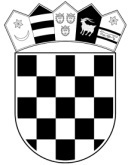 REPUBLIKA HRVATSKAMINISTARSTVO PRAVOSUĐA I UPRAVE      UPRAVA ZA ZATVORSKI SUSTAV                          I PROBACIJU                       Zatvor u Gospiću